ГБОУ ЛНР «Ровеньковская общеобразовательная школа №5»ТЕМА УРОКА«Химические свойства кислот»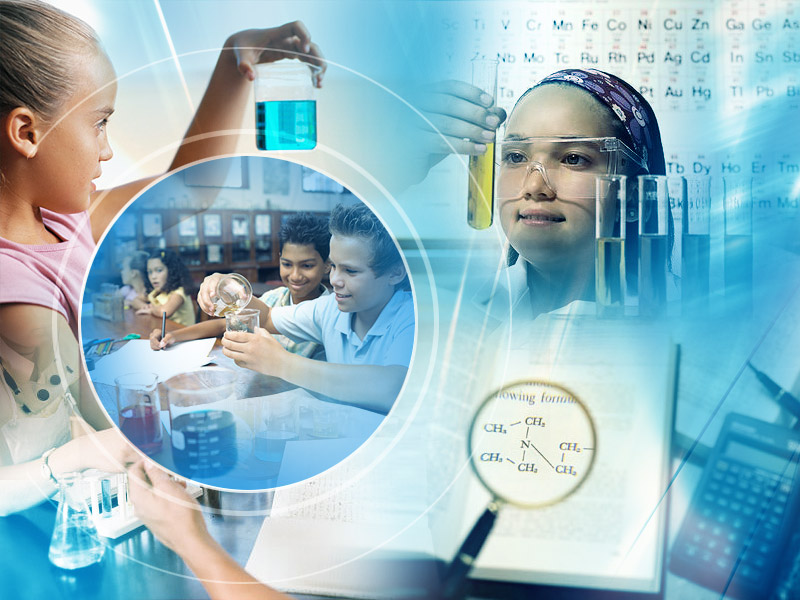 Подготовила:учитель химииКрюкова В. А.2018Цель:  продолжить изучение химических свойств кислот; закрепить знания учащихся о реакциях обмена, нейтрализации, разложения; формировать знания и навыки составления формул веществ, уравнения химических реакций; развивать логическое образное мышление, умение сравнивать, обобщать, выделять главное; воспитывать умение работать в группах, взаимосотрудничество, творчество. Оборудование: соляная кислота, универсальный индикатор, гидроксид натрия, оксид меди, карбонат кальция, карбонатная кислота, пробирки, штатив для пробирок, пробиркодержатель.Тип урока: комбинированныйХод урокаОрганизация классаОсновная часть урока2.1. Проверка домашнего заданияI задание. Химический диктант1. Вещество CuO-  это:  оксид;		 основание; кислота2. К амфотерным гидроксидам относится:NaOH; KOH; Ca(OH)2; Al(OH)3; 3. С каким металлом не будет взаимодействовать соляная кислота?Cu; Mg; Zn; 4. Какое вещество образуется  при взаимодействий элементов  с кислородом?оксид;основание;кислота; 5. Гидроксид натрия – это основание:растворимое;нерастворимое;6. Валентность кислотного остатка ортофосфатной кислоты:I;               II;         III.  Самопроверка: 1-1;  2-4; 3-1; 4-1; 5-1; 6-3II задание. Как осуществить превращения ?I вариант  Ba        BaO         Ba(OH)2 II вариант   S          SО2         H2SO3Проверка учителемIII задание. Заполни карточки I вариантII вариантВзаимопроверка (ученики проверяют у друг друга выполнение заданий в тетради) 2.2. Актуализация и коррекция знаний2.3.Тема урока «Химические свойства кислот». Мотивация познавательной деятельности.Учитель: для того чтобы понять, что такое кислоты, какое место они занимают среди других веществ, какая взаимосвязь существует между разными веществами в природе, необходимо знать  не только их состав, но и выучить химические свойства кислот. После изучения этой темы вы будете знать:- химические свойства кислот;- какие реакции называют реакциями обмена;Уметь:- составлять уравнения реакций;-анализировать, сравнивать и применять знания о кислотах на практике.Взаимодействие кислот с основными оксидами CuO + 2HCL 		CuCL2+H2O реакция обмена.( повторяются правила ТБ при работе с кислотами)Взаимодействие с основаниями NaOH + HCL 		NaCL+H2O реакция нейтрализацииВзаимодействие с солями CaCO3+2HCL		CaCL2+CO2     +H2OРазложение кислотH2CO3	H2O + CO2   Закрепление нового материалаЗакончите уравнения реакций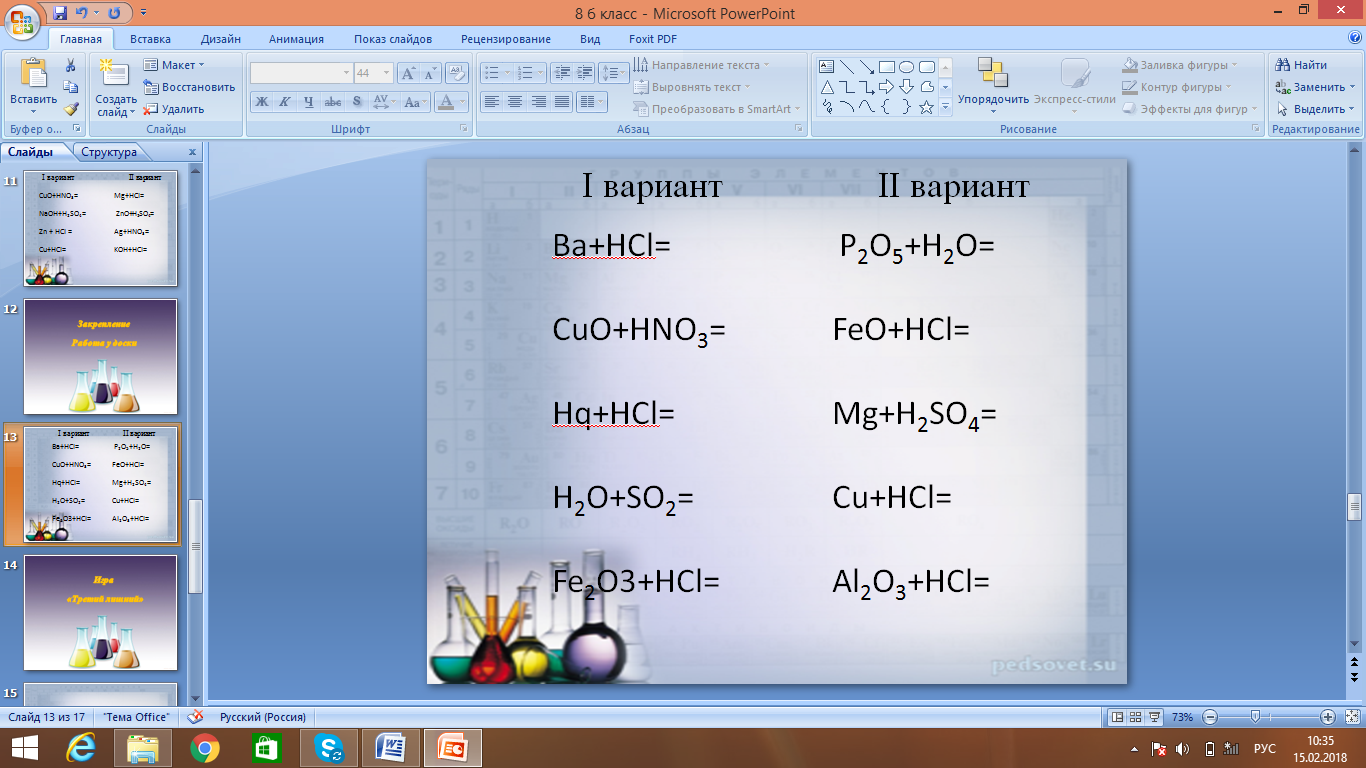 Игра «Третий лишний»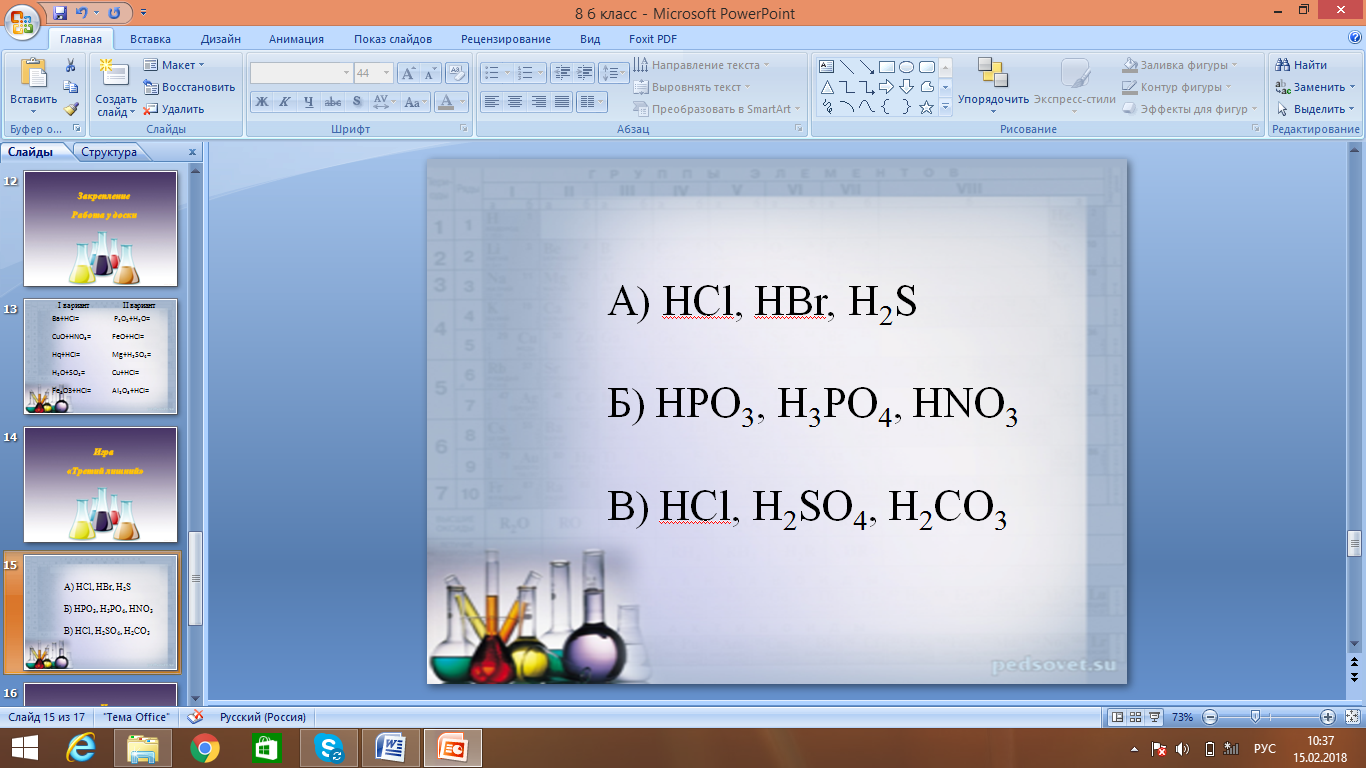 Игра «Найди соответствие»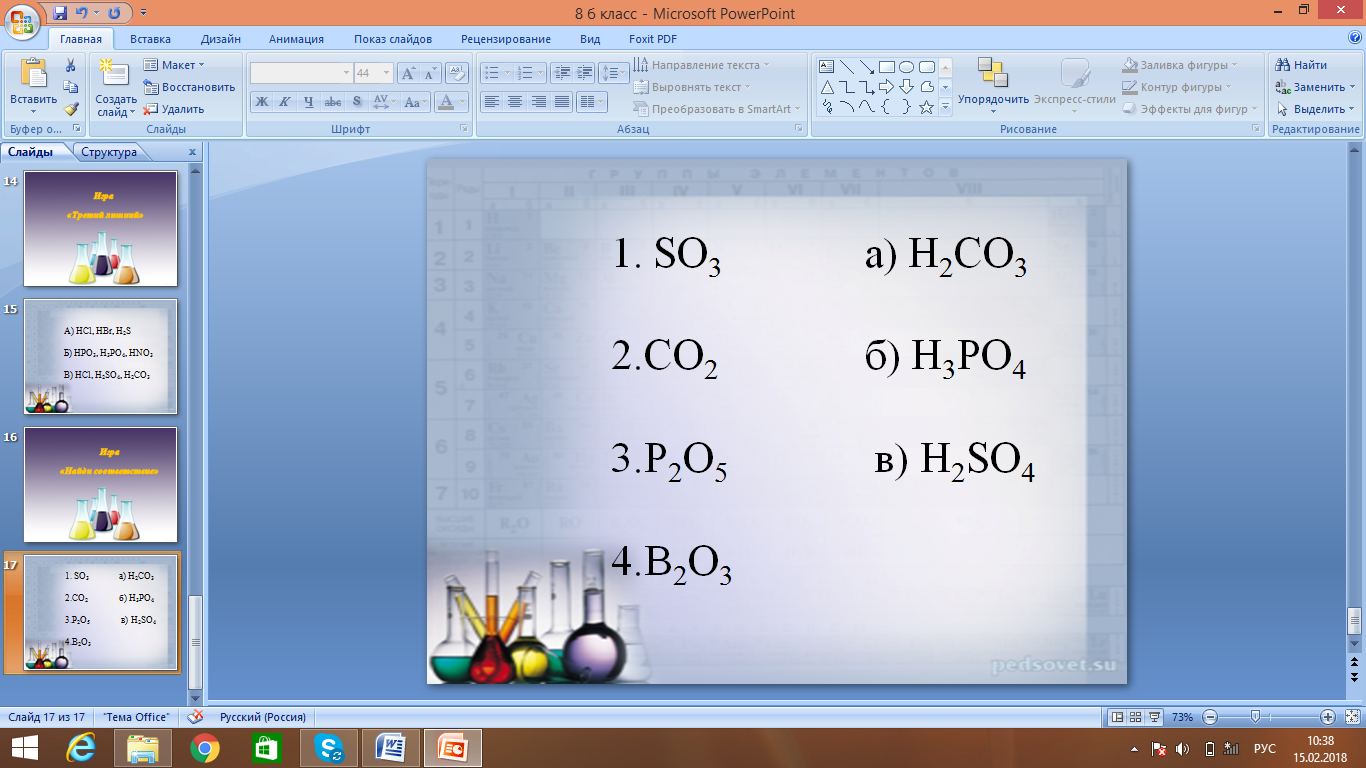 2.5 Домашнее задание: §. 45, 1 группа: задача № 5, стр. 1552 группа: P 	P2O5	H3PO4	K3PO4ФториднаяH2So4СиликатнаяH2SHBrОртофосфатнаяСернаяH2CO3ЙодоводороднаяАзотнаяСолянаяH2SiO3